KOMPUTERISASI PENGOLAHAN DATA PENJUALANPRODUK KARET DI PTP NUSANTARA IXKEBUN KRUMPUTKARYA TULIS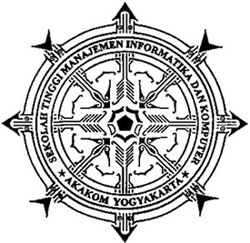 Oleh :Nur AtmiasihNo. Mhs	:	99342NIRM	:	990053114027110007	Jurusan	:	Komputerisasi AkuntansiJenjang 	:	Diploma IIISEKOLAH  TINGGI  MANAJEMEN  INFORMATIKA  DAN  KOMPUTERA K A K O MYOGYAKARTA2003